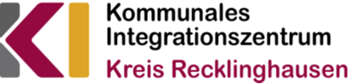 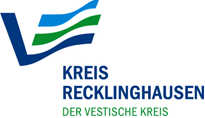 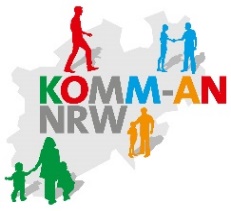 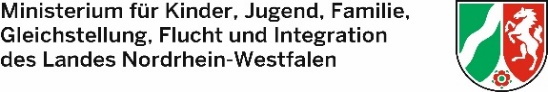 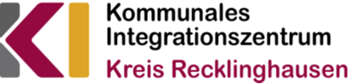 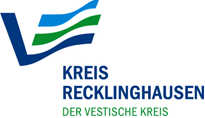 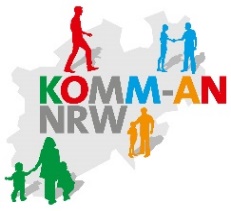 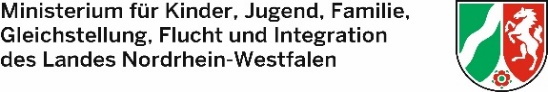 Antrag zur Förderung durch KOMM-AN NRW 2024Maßnahmen zur Förderung der Integration von Neueingewanderten und zur Unterstützung des bürgerschaftlichen Engagement im Kreis RecklinghausenAntragsteller Name der beantragenden Institution:Adresse:Ansprechpartner/-in (Name, Telefon, E-Mail):Für die Durchführung verantwortliche und unterschriftsberechtigte Person (Name, Telefon, E-Mail):Bankverbindung	Bankinhaber:Bank:IBAN: BIC:Kostenstelle/Kassenzeichen:Aktivitäten im Rahmen der FlüchtlingsarbeitDarstellung der Organisation und ihrer bisherigen Aktivitäten in der Arbeit mit Neueingewander-	ten und Schutzsuchenden.Darstellung der Schwerpunkte Ihrer Integrationsarbeit. Sind Sie im Rahmen von Kinder- und Jugendhilfe anerkannter Träger gem. §75 SGB VIII?Anzahl der zu betreuenden Neueingewanderten und Schutzsuchenden, die durch das Projekt erreicht werden sollen.Anzahl der Ehrenamtlichen, die im Projekt beteiligt sind.In welchem der vier folgenden Förderbereiche (Bausteine) wollen Sie eine Förderung beantragen? Bitte tragen Sie in der letzten Spalte ihre Maßnahme ein. HINWEISE zu Baustein A:       Bitte bedenken Sie, …dass WÄHREND des Bewilligungszeitraumes alle im Rahmen von KOMM-AN NRW geförderten Räume und erworbenen Gegenstände mindestens in einem Umfang von 33% der gesamten Nutzungszeiten für die Unterstützung von Schutzsuchenden und Neueigenwanderten bzw. ehrenamtlich Tätigen genutzt werden müssen. NACH Ablauf des Bewilligungszeitraumes stehen diese weiterhin für die Dauer von sechs Monaten für die Zielgruppen zur Verfügung stehen.dass immer nur jeweils ein Raum ausgestattet und ein anderer Raum renoviert werden kann. Beide Räume können Bestandteil eines Ankommenstreffpunkts sein.dass ein Belegungsplan der Raumnutzung oder ein Nutzungsnachweis für digitale Endgeräte von der Bewilligungsbehörde eingefordert werden kann. Baustein A1: Förderung der Renovierung und/oder Ausstattung eines Ankommenstreffpunkts Welche Räumlichkeiten sollen renoviert / ausgestattet werden? 
(mit Adressenangabe der Räumlichkeiten und/ oder Beschreibung der Außenanlage)Was und wie soll renoviert werden? (z.B. Farbe zum Streichen der Wände, sog. „Schönheitsreparaturen“)Was und wie soll ausgestattet werden? (z.B. Stühle, Tische, Schränke etc.)Wofür soll der Raum genutzt werden und warum ist eine Förderung notwendig? Inwieweit könnte der Raum für Angebote der Bewegungs- und Gesundheitsförderung als Aktionsraum zur Verfügung stehen?Wie viele Angebote werden für Neueingewanderte und Schutzsuchende in dem Ankommenstreffpunkt regelmäßig durchgeführt? Wie könnte eine Förderung das Angebot nachhaltig verbessern? Bestätigen Sie, dass die Hinweise zum Baustein A umgesetzt werden.Baustein A2: Förderung des laufenden Betriebs eines AnkommenstreffpunktsWelche Räumlichkeiten sollen betrieben werden (Adressenangabe und Öffnungszeiten der Räumlichkeiten)? Ist die Räumlichkeit vor Ort niederschwellig (Bus, Bahn, barrierefrei, zentrale Lage) erreichbar?  Kurze Beschreibung, ob Miete und/oder Betriebskosten gefördert werden sollen. Welche Betriebskosten sollen gefördert werden?Wofür soll der Raum genutzt werden und warum ist eine Förderung notwendig? Inwieweit könnte der Raum für Angebote der Bewegungs- und Gesundheitsförderung als Aktionsraum zur Verfügung stehen?Wie viele Angebote werden allgemein in dem Ankommenstreffpunkt regelmäßig angeboten? Bestätigen Sie, dass die Hinweise zum Baustein A umgesetzt werden.Baustein A3: Förderung zur Digitalisierung Was soll erworben werden? (bspw. Laptop, Tablets, Software-Programme)Wie viele Angebote werden damit regelmäßig unterstützt? Wofür sollen die Geräte bzw. die Software genutzt werden? Erstellen Sie ein kurzes Konzept und beschreiben, warum eine Förderung für Ihre geplanten Maßnahmen notwendig ist. Bestätigen Sie, dass die Hinweise zum Baustein A umgesetzt werden.Baustein B1: Förderung von Begleitung von Neueingewanderten und SchutzsuchendenKurze Beschreibung, welche Auslagen konkret mit der Pauschale erstattet werden sollen.Zu welchen Ämtern und Institutionen oder Freizeitangeboten sollen Begleitungen stattfinden und warum ist Unterstützung vor Ort notwendig? Wie viele Begleitungen werden durch wie viele Ehrenamtliche im Monat durchschnittlich durchgeführt? Wie oft nehmen die Ehrenamtlichen an Fortbildungsmaßnahmen, wie z.B. die des Förderprogrammes KOMM-AN NRW, in den Themenbereichen von „Flucht und Migration“ teil?Baustein B2: Förderung von Maßnahmen des Zusammenkommens und der OrientierungAn wen richtet sich die Maßnahme und was genau soll in der Maßnahme inhaltlich unternommen werden? Ist die Maßnahme geeignet die Themenbereiche der Bewegungs- und Gesundheitsförderung aufzugreifen? Kurze Beschreibung, was konkret mit der Pauschale finanziert werden soll. Erläutern Sie, ob für die Durchführung der ganzjährigen Maßnahme eine ununterbrochene Förderung dringend notwendig ist.Anzahl der teilnehmenden Schutzsuchenden oder Neueingewanderten. Bestätigen Sie, dass an jeder Maßnahme min. 2 Ehrenamtliche beteiligt sind.HINWEISE zu Baustein C3:       Eine beschriebene Seite besteht aus ca. 30 Zeilen mit jeweils ca. 55 Anschlägen. Grundlage für die Berechnung ist die Vorlage in deutscher Sprache.Bei Übersetzungen ist im Verwendungsnachweis eine Rechnung nach § 14 UStG vorzulegen.Baustein C1: Förderung für die Erstellung, den Druck und die Anschaffung von Printmedien	Welches Printmedium soll erstellt, gedruckt oder angeschafft werden? Werden verschiedene Print	-medien durch die Förderung organisiert? (z.B. Flyer, Broschüren)Wie viele Printmedien sollen gedruckt oder angeschafft werden (Anzahl, Auflage)? Ist das Medium mehrsprachig und für einen offen Teilnehmer*innen-Kreis formuliert? Welche weiteren Formen zur Akquise neuer Ehrenamtlicher sollen umgesetzt werden? Beschreiben Sie Ihr Vorhaben zur Ehrenamtsakquise.Baustein C2:  Erstellung, Erweiterung, Pflege bzw. Aktualisierung von InternetseitenWelche Internetseite soll erstellt oder gepflegt werden? (Angabe der URL-Adresse notwendig)Kurze Beschreibung, was konkret mit der Pauschale umgesetzt werden soll.Welche Elemente werden bei einer bestehenden Seite werden erweitert? (z.B. Veranstaltungskalender, aktualisierte Angebote etc.) Wurde die Seite bereits in der Vergangenheit gefördert? Baustein C3: Förderung von Übersetzungsausgaben Kurze Beschreibung, was konkret mit der Pauschale umgesetzt werden soll.Welches Printmedium oder welche Internetseite soll übersetzt werden? Wie viele Seiten sollen übersetzt werden? In welche Sprachen soll übersetzt werden? Welches professionelle Übersetzungsbüro soll die Übersetzungen durchführen?Baustein D1: 	Förderung von Maßnahmen zur Qualifizierung von ehrenamtlich TätigenWelche Qualifizierungsmaßnahmen für Ehrenamtliche sind geplant und warum sind diese für die Arbeit vor Ort besonders wichtig? Ist es notwendig, die Qualifizierung vor Ort durchzuführen, oder kann auch ein digitales Angebot den Bedarf decken?Welche Themen werden besprochen und welche*r externer Referent*in soll dafür eingesetzt werden? Wie viele Stunden sind für die Qualifizierungsmaßnahme eingeplant? Wie hoch soll die Teilnehmerzahl seinWird die Qualifizierung für alle Ehrenamtlichen und Interessierten im Sozialraum offen beworben? Wenn nein – warum? Baustein D2: 	Förderung des persönlichen Austausches von ehrenamtlich Tätigen In welcher Form soll ein Austausch der Ehrenamtlichen stattfinden?Wie viele Ehrenamtliche sollen an dem Austausch teilnehmen?Wie kann das Austauschangebot den Ehrenamtlichen dabei helfen, die eigenen Grenzen zu erkennen und Strategien zur Problembewältigung zu entwickeln.Finanzielle Förderung der Maßnahme 	Gibt es andere finanzielle Förderungen/ Bezuschussungen der hier beantragten Maßnahmen? Nein     ⃝    Ja          ⃝,        folgende Mittel werden von anderen Stellen zur Verfügung gestellt:		_____________________________________________________________________Allgemeiner Hinweis:Bei allen Ankommenstreffpunkten, Berichten, Dokumentationen und Veröffentlichungen des Projektes ist der Hinweis aufzunehmen, dass die Maßnahme durch das Kommunale Integrationszentrum Kreis Recklinghausen im Rahmen von „KOMM-AN NRW“ aus Mitteln des Landes Nordrhein-Westfalen (Das Ministerium für Kinder, Jugend, Familie, Gleichstellung, Flucht und Integration NRW) gefördert wird bzw. gefördert worden ist. Dazu ist zum einen das autorisierte Logo des Ministeriums (https://www.bra.nrw.de/system/files/2022-07/ak_kinder-jugend-familie-gleichstellung-flucht-und-integration_farbig_cmyk.jpg), das Logo des Förderprogramms (https://www.bra.nrw.de/system/files/media/document/file/komm-an-logo_0.pdf) und zum anderen das Logo des Kommunalen Integrationszentrums Kreis Recklinghausen (http://www.kreis-re.de/images/KIZ_KreisRecklinghausen_RGB-1_19945.jpg) zu verwenden. Alle drei Logos werden Ihnen bei Bewilligung zugeschickt. Bei Publikationen (Baustein C1) ist jeweils ein Belegexemplar dem Verwendungsnachweis beizufügen.Die mit dem Antragsvordruck übersandte Förderkonzeption “ Programm zur Förderung des ehrenamtlichen Engagements bei der Integration von neueingewanderten Menschen in den Kommunen“ des Ministerium für Kinder, Jugend, Familie, Gleichstellung, Flucht und Integration NRW (Stand: Januar 2022) wurde bei der Antragstellung berücksichtigt und es werden nur für die darin enthaltenen förderfähigen Ausgaben/Fördermittel  beantragt. Ort, Datum 							rechtsverbindliche Unterschrift** Mit Ihrer Unterschrift willigen Sie ein, dass das KI Kreis Recklinghausen Ihre Daten im Rahmen des Landesförderprogramms KOMM-AN NRW speichert und weiterverarbeitet.BausteinBausteinBausteinMaßnahmenmögliche Förderungenmögliche FörderungenBeantragung von… (Anzahl der Pauschalen x Wert =Summe)Beantragung von… (Anzahl der Pauschalen x Wert =Summe)Beantragung von… (Anzahl der Pauschalen x Wert =Summe)A11Renovierung / Ausstattung von Ankommenstreffpunkten Pauschale 1.000€pro Raum/max. 2 Räume pro AnkommenstreffpunktPauschale 1.000€pro Raum/max. 2 Räume pro Ankommenstreffpunkt22Laufender Betrieb von Ankommenstreffpunkten400 € pro Monat und Gebäude400 € pro Monat und Gebäude33DigitalisierungPauschale 1.000 €Pauschale 1.000 €B11Begleitung von Neueingewanderten35€ pro Begleitung/Person
Max. 105 € pro Monat/Person35€ pro Begleitung/Person
Max. 105 € pro Monat/PersonB22Maßnahmen des Zusammenkommens und der Orientierung 250€
pro Monat und Maßnahme250€
pro Monat und MaßnahmeC11Erstellung, Druck und Anschaffung von Printmedien, Akquise neuer EhrenamtlicherPauschale 500€Pauschale 500€C22Erstellung, Erweiterung, Pflege bzw. Aktualisierung von InternetseitenPauschale 500€Pauschale 500€C33Übersetzungen 50€
pro übersetzter Seite50€
pro übersetzter SeiteD11Qualifizierung von ehrenamtlich Tätigen100€ (max. 800€/Tag)
pro Unterrichtsstunde100€ (max. 800€/Tag)
pro UnterrichtsstundeD22Persönlicher Austausch von ehrenamtlich Tätigen50€
pro Monat50€
pro Monat